O aluno deverá realizar a atividade em um computador/laptop ou no celular, salvar as respostas na atividade com seu NOME e NÚMERO de chamada, e quando for solicitado, enviar ao Colégio ou ao Professor. Caso o aluno prefira, poderá imprimir a atividade e completá-la à lapis ou caneta.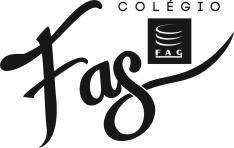 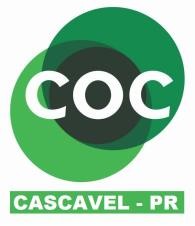 PRESENT CONTINUOUS (Verb To Be + Verb + ING)Complete as frases com os verbos no Present Continuous (ex. am doing, is eating).Exemplo: Charles ____is doing____ (do) his homework.1. The children 1 ____________________ (play) in the garden.2. She ____________________ (drive) fast today.3. They ____________________ (not talk) to each other today.4. Be quiet please. The baby ____________________ (sleep).5. At the moment my wife ____________________ (feed) the dogs and I ____________________ (water) the plants.6. Why ____________________ (you read) the letter again? Because I ____________________ (check) for spelling mistakes.7. The sky ____________________ (get) dark. You'd better take an umbrella.8. John ____________________ (not study) at the moment. He ____________________ (read) a comic book.9. Where is Carla? She ____________________ (sit) in the living room. What ____________________ (she do)? She ____________________ (watch) television.10. What a nice dress you ____________________ (wear) today.Agora passe as frases do exercício acima para a interrogativa e para a negativa.1.2.3.4.5.6.7.8.9.10.